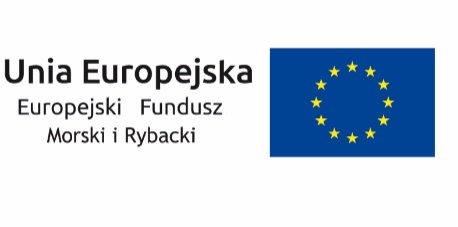 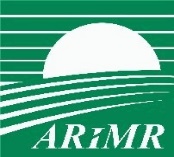 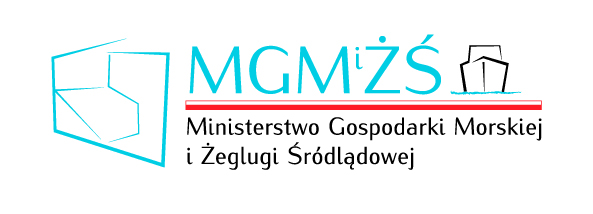 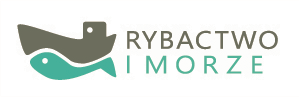 Projekt UMOWA O DOFINANSOWANIE NR …………………………………………….w ramach działania Tymczasowe zaprzestanie działalności połowowej, mającego miejsce w okresie od dnia 1 lutego 2020 r. do dnia 31 grudnia 2020 r. w  wyniku epidemii COVID-19, w zakresie Priorytetu 1. Promowanie rybołówstwa zrównoważonego środowiskowo, zasobooszczędnego, innowacyjnego, konkurencyjnego i opartego na wiedzy, zawartego w Programie Operacyjnym „Rybactwo i Morze”, zawarta w dniu .................................................... w ................................................................ pomiędzyAgencją Restrukturyzacji i Modernizacji Rolnictwa, z siedzibą w Warszawie, NIP:……………………………, zwaną dalej „Agencją”, reprezentowaną przez: ……………………................................................................................, działającego(-ą) na podstawie pełnomocnictwa Prezesa Agencji nr ………..…… z dnia …………………..……..., którego kopia stanowi załącznik nr 1 do umowy,a....................................................................................................................................................., zamieszkałym/z siedzibą w: .....................................................................................................................................................,PESEL/NIP: ……………………………………………………………………………………, zwanym(-ą) dalej „Beneficjentem”,reprezentowanym przez: .............................................................................................................,działającym na podstawie …………….……………………, którego kopia stanowi załącznik nr 2 do umowy,zwanymi dalej „Stronami”.Strony postanawiają, co następuje:§ 1. Poniższe określenia w rozumieniu niniejszej umowy o dofinansowanie, zwanej dalej „umową”, oznaczają:1)	program – Program Operacyjny „Rybactwo i Morze”;2)	rozporządzenie nr 508/2014 – rozporządzenie Parlamentu Europejskiego i Rady (UE) nr 508/2014 z dnia 15 maja 2014 r. w sprawie Europejskiego Funduszu Morskiego i Rybackiego oraz uchylające rozporządzenia Rady (WE) nr 2328/2003, (WE) nr 861/2006, (WE) nr 1198/2006 i (WE) nr 791/2007 oraz rozporządzenie Parlamentu Europejskiego i Rady (UE) nr 1255/2011 (Dz. Urz. UE L 149 z 20.05.2014, str. 1, z późn. zm.);3)	rozporządzenie nr 1303/2013 – rozporządzenie Parlamentu Europejskiego i Rady (UE) nr 1303/2013 z dnia 17 grudnia 2013 r. ustanawiające wspólne przepisy dotyczące Europejskiego Funduszu Rozwoju Regionalnego, Europejskiego Funduszu Społecznego, Funduszu Spójności, Europejskiego Funduszu Rolnego na rzecz Rozwoju Obszarów Wiejskich oraz Europejskiego Funduszu Morskiego i Rybackiego oraz ustanawiające przepisy ogólne dotyczące Europejskiego Funduszu Rozwoju Regionalnego, Europejskiego Funduszu Społecznego, Funduszu Spójności i Europejskiego Funduszu Morskiego i Rybackiego oraz uchylające rozporządzenie Rady (WE) nr 1083/2006 (Dz. Urz. UE L 347 z 20.12.2013, str. 320, z późn. zm.);4)	rozporządzenie nr 1380/2013 – rozporządzenie Parlamentu Europejskiego i Rady (UE) nr 1380/2013 z dnia 11 grudnia 2013 r. w sprawie wspólnej polityki rybołówstwa, zmieniające rozporządzenia Rady (WE) nr 1954/2003 i (WE) nr 1224/2009 oraz uchylające rozporządzenia Rady (WE) nr 2371/2002 i (WE) nr 639/2004 oraz decyzję Rady 2004/585/WE (Dz. Urz. UE L 354 z 28.12.2013, str. 22, z późn. zm.);5)	ustawa o EFMR – ustawa z dnia 10 lipca 2015 r. o wspieraniu zrównoważonego rozwoju sektora rybackiego z udziałem Europejskiego Funduszu Morskiego i Rybackiego (Dz. U. z 2020 r. poz. 251 z późn. zm.);6)	rozporządzenie w sprawie Priorytetu 1 – rozporządzenie Ministra Gospodarki Morskiej i  Żeglugi Śródlądowej z dnia 27 lipca 2018 r. w sprawie szczegółowych warunków i trybu przyznawania i wypłaty pomocy finansowej na realizację operacji w ramach Priorytetu 1. Promowanie rybołówstwa zrównoważonego środowiskowo, zasobooszczędnego, innowacyjnego, konkurencyjnego i opartego na wiedzy, zawartego w Programie Operacyjnym „Rybactwo i Morze” (Dz. U. z 2018 r. poz. 1493 z późn. zm.);7)	ustawa – Prawo pocztowe – ustawę z dnia 23 listopada 2012 r. – Prawo pocztowe (Dz. U. z 2020 r. poz. 1041);8)	ustawa o świadczeniu usług drogą elektroniczną – ustawę z dnia 18 lipca 2002 r. o świadczeniu usług drogą elektroniczną (Dz. U. z 2020 r. poz. 344); 9)	Priorytet 1 – Priorytet 1. Promowanie rybołówstwa zrównoważonego środowiskowo, zasobooszczędnego, innowacyjnego,  konkurencyjnego i opartego na wiedzy, o którym mowa w art. 3 ust. 1 pkt 1 ustawy o EFMR;10)	pomoc finansowa – pomoc finansowa na realizację operacji w ramach działania tymczasowe zaprzestanie działalności połowowej, o którym mowa w art. 33 rozporządzenia nr 508/2014;11)	EFMR – Europejski Fundusz Morski i Rybacki;12)	wypłata pomocy finansowej – przekazanie środków finansowych Beneficjentowi na podstawie zlecenia płatności;13)	statek rybacki – statek rybacki, przy użyciu którego jest wykonywane rybołówstwo komercyjne.§ 2. Umowa określa prawa i obowiązki Stron związane z realizacją operacji w ramach działania Tymczasowe zaprzestanie działalności połowowej, o którym mowa w art. 33 ust. 1 lit. d rozporządzenia nr 508/2014, objętego Priorytetem 1 zawartym w programie, dotyczącego przypadku gdy tymczasowe zaprzestanie działalności połowowej ma miejsce między dniem 1  lutego 2020 r. a dniem 31 grudnia 2020 r. w wyniku epidemii COVID-19.§ 3. 1. Beneficjent zobowiązuje się do realizacji operacji pt.: Tymczasowe zaprzestanie działalności połowowej przez:1)	okres …………. dni zaprzestania działalności połowowej w terminie między dniem 1  lutego 2020 r. a dniem 31 grudnia 2020 r. ) , przez statek rybacki o oznace …………………..., o długości całkowitej: ….………………….. …………..……….………………………………, 2))	okres …………. dni  zaprzestania działalności połowowej w terminie między dniem 1  lutego 2020 r. a dniem 31 grudnia 2020 r. 1), przez statek rybacki o oznace …………………..., o długości całkowitej: ….………………….. …………..……….………………………………, 3)2)	okres …………. dni zaprzestania działalności połowowej w terminie między dniem 1  lutego 2020 r. a dniem 31 grudnia 2020 r. 1), przez statek rybacki o oznace …………………... 3), o długości całkowitej: ….………………….. …………..……….………………………………, – zwanej dalej „operacją”.2. Beneficjent zrealizuje operację w jednym etapie / w dwóch etapach ) :1) w terminie od dnia ……………. 2020 r. do dnia ………….…………… 2020 r. oraz 2) ) w terminie od dnia …………….……. 2020 r. do dnia …………………… 2020 r.3. Realizacja operacji obejmuje: 1)	tymczasowe zaprzestanie działalności połowowej, o którym mowa w ust. 1,2)	udokumentowanie tymczasowego zaprzestania działalności połowowej przez okres, o  którym mowa w ust. 1,3)	osiągnięcie zakładanego celu operacji– zgodnie z warunkami określonymi w rozporządzeniu nr 508/2014, rozporządzeniu nr  1303/2013, rozporządzeniu nr 1380/2013, ustawie o EFMR, rozporządzeniu w sprawie Priorytetu 1 i w umowie, oraz określonymi w innych przepisach dotyczących realizowanej operacji.4. W wyniku realizacji operacji zostanie osiągnięty następujący cel: podnoszenie konkurencyjności i rentowności przedsiębiorstw w sektorze rybołówstwa przybrzeżnego oraz poprawa bezpieczeństwa lub warunków pracy, zwany dalej „celem operacji”.5. Operacja zostanie zrealizowana w (województwo, powiat, gmina, kod pocztowy, miejscowość): ………………………………………………………………...…………… . § 4. 1.	Stawka pomocy finansowej za każdy dzień zaprzestania działalności połowowej przy użyciu statku rybackiego, o którym mowa w § 3 w ust. 1:1) )	w pkt 1 wynosi: …………………………………………………………………..…. zł;2) 2) 5)	w pkt 2 wynosi: ……………………………………………………………………. zł;3) 2) 5)	w pkt 3 wynosi: ……………………………………………………………………. zł.2.	 Agencja, na warunkach określonych w umowie, przyznaje Beneficjentowi pomoc finansową, w formie rekompensaty, w wysokości wynoszącej za statek rybacki, o którym mowa w § 3 w ust. 1: 1) )	 w pkt 1: …….………………….………………………………………......................... zł;2) 2) )	 w pkt 2: ……………………….……………………………………........................... zł;3) 2) )	 w pkt 3: ……………………….………………………………………....................... zł;3. 	Łączna wysokość rekompensaty za statek/statki rybackie, o której mowa w ust. 2 wynosi: …………………………………………………………………………………….. zł; (słownie: ................................................................................................................................. zł).4.	 Współfinansowanie ze środków Unii Europejskiej, w ramach EFMR, wynosi: …………………………………………………………......................................................... zł, (słownie: …………………………………………………………………………………... zł). § 5. 1.	Beneficjent zobowiązuje się do spełnienia wymagań określonych w Programie, rozporządzeniu nr 508/2014, rozporządzeniu nr 1303/2013, rozporządzeniu nr 1380/2013, ustawie o EFMR i rozporządzeniu w sprawie Priorytetu 1, w tym do:1)	osiągnięcia celu operacji przed dniem złożenia wniosku o płatność końcową;2) 	niefinansowania operacji z udziałem innych środków publicznych;3) 	przechowywania dokumentów związanych z przyznaną pomocą finansową przez 5 lat od dnia wypłaty pomocy finansowej;4) 	w trakcie realizacji operacji oraz przez 5 lat od dnia wypłaty pomocy finansowej niezwłocznego informowania Agencji o:a)	okolicznościach mogących mieć wpływ na realizację operacji, wypłatę pomocy finansowej, lub spełnienie wymagań określonych w programie, rozporządzeniu nr 508/2014, rozporządzeniu nr 1303/2013, ustawie o EFMR, rozporządzeniu w sprawie Priorytetu 1 lub umowie,b)	planowanych lub zaistniałych zdarzeniach związanych ze zmianą sytuacji faktycznej lub prawnej Beneficjenta w zakresie mogącym mieć wpływ na realizację operacji zgodnie z postanowieniami umowy, wypłatę pomocy finansowej lub spełnienie wymagań określonych w programie, rozporządzeniu nr 508/2014, rozporządzeniu nr 1303/2013, ustawie o EFMR, rozporządzeniu w sprawie Priorytetu 1 lub umowie;5) 	umożliwienia, w trakcie realizacji operacji oraz przez 5 lat od dnia wypłaty pomocy finansowej, przedstawicielom Agencji, ministra właściwego do spraw finansów publicznych, ministra właściwego do spraw rybołówstwa, Komisji Europejskiej, Krajowej Administracji Skarbowej oraz innych podmiotów upoważnionych do wykonywania czynności kontrolnych, dokonania audytów i kontroli dokumentów związanych z realizacją operacji i wykonaniem obowiązków po zakończeniu realizacji operacji, lub audytów i kontroli w miejscu realizacji operacji lub siedzibie Beneficjenta;6)	obecności i uczestnictwa Beneficjenta lub osoby upoważnionej przez Beneficjenta w trakcie audytów i kontroli, o których mowa w pkt 5, w terminie wyznaczonym przez podmioty upoważnione do wykonywania czynności kontrolnych;7)	złożenia sprawozdania końcowego z realizacji operacji, wraz z wnioskiem o płatność końcową.2.	Miejsce realizacji operacji, o którym mowa w § 3 ust. 5, może zostać zmienione za uprzednią zgodą Agencji wyrażoną w formie pisemnej, pod warunkiem że zostanie zachowany cel operacji. Zmiana miejsca realizacji operacji nie wymaga dokonania zmiany umowy.§ 6. 1. Beneficjent zobowiązuje się złożyć bezpośrednio w oddziale regionalnym Agencji, właściwym ze względu na miejsce realizacji operacji, osobiście albo przez upoważnioną osobę, albo przesłać przesyłką rejestrowaną nadaną w placówce pocztowej operatora wyznaczonego w rozumieniu art. 3 pkt 13 ustawy – Prawo pocztowe, wniosek o płatność: 1) ) pośrednią – po zakończeniu realizacji pierwszego etapu operacji, o którym mowa w § 3 ust. 2 pkt 1, nie później jednak niż w terminie 14 dni, od dnia jego zakończenia; 2) końcową – po zakończeniu realizacji operacji, w terminie do dnia ……………….….. – wraz z dokumentem potwierdzającym liczbę dni tymczasowego zaprzestania działalności połowowej, wydanym przez organ administracji morskiej lub administracji rybackiej dla statku rybackiego objętego realizacją operacji.2. 9) W przypadku gdy realizacja operacji rozpoczęła się przed dniem zawarcia umowy, Beneficjent może złożyć wniosek o płatność pośrednią za cały dotychczasowy okres realizacji operacji.3.	W przypadku niemożności złożenia przez Beneficjenta wniosku o płatność, w terminach o których mowa w ust. 1, z powodu wystąpienia siły wyższej, Beneficjent może wystąpić do Agencji, w terminie 14 dni od dnia ustania okoliczności będących następstwem siły wyższej, z wnioskiem o przywrócenie tego terminu wraz z uzasadnieniem, składając jednocześnie odpowiedni wniosek o płatność.4.	W przypadku stwierdzenia przez Agencję wystąpienia siły wyższej i zachowania przez Beneficjenta terminu, o którym mowa w ust. 3, Agencja rozpatruje wniosek o płatność złożony przez Beneficjenta wraz z wnioskiem o przywrócenie terminu. § 7. 1.	Agencja wypłaca pomoc finansową:1)	w oparciu o zweryfikowany wniosek o płatność złożony przez Beneficjenta w ramach realizowanej operacji, zgodnie z umową;2)	niezwłocznie, nie później niż w terminie 14 dni od dnia rozpatrzenia wniosku o płatność.2. Wysokość pomocy finansowej wypłaconej Beneficjentowi nie może przekroczyć kwoty, o której mowa w § 4 ust. 2 i 3.§ 8. 1.	Wypowiedzenie umowy przez Agencję następuje w przypadku:1)	niezłożenia wniosku o płatność w terminach określonych w § 6 ust. 1, z zastrzeżeniem §  67 ust. 1 rozporządzenia w sprawie Priorytetu 1;2)	finansowania operacji z udziałem innych środków publicznych;3)	nieosiągnięcia celu operacji, zgodnie z § 5 ust. 1 pkt 1;4)	uniemożliwienia przedstawicielom Agencji, ministra właściwego do spraw finansów publicznych, ministra właściwego do spraw rybołówstwa, Komisji Europejskiej, Krajowej Administracji Skarbowej oraz innych podmiotów upoważnionych do wykonywania czynności kontrolnych, dokonania audytów i kontroli dokumentów związanych z realizacją operacji i wykonaniem obowiązków po zakończeniu realizacji operacji, lub audytów i kontroli w miejscu realizacji operacji lub siedzibie Beneficjenta, zgodnie z § 5 ust. 1 pkt 5;5)	gdy Beneficjent nie wypełnił zobowiązań, o których mowa w art. 10 ust. 2 rozporządzenia nr 508/2014;6)	niewypełnienia zobowiązań, o których mowa w § 5 ust. 1 pkt 3, 4 i 7). 2. Rozwiązanie umowy następuje niezwłocznie po złożeniu przez Agencję oświadczenia w formie pisemnej o wypowiedzeniu umowy. 3. Agencja nie wypowiada umowy w przypadku, gdy Beneficjent zachowuje prawo do części pomocy finansowej, zgodnie z § 9 ust. 2 i 3. § 9. 1.	Beneficjent zwraca pomoc finansową w całości w przypadkach, o których mowa w  §  8 ust. 1 pkt 2-5 oraz w przypadku niewypełnienia przez Beneficjenta zobowiązania, o  którym mowa w § 5 ust. 1 pkt 3. 2.	W przypadku niewypełnienia przez Beneficjenta zobowiązań, o których mowa w  §  5 ust. 1 pkt 4 i 7, Beneficjent zachowuje prawo do części pomocy finansowej, w  wysokości odpowiadającej proporcjonalnie tej części operacji, która została zrealizowana lub może zostać zrealizowana zgodnie z warunkami określonymi w rozporządzeniu nr 508/2014, rozporządzeniu nr 1303/2013, rozporządzeniu nr 1380/2013, ustawie o EFMR, rozporządzeniu w sprawie Priorytetu 1 i w umowie, oraz określonymi w innych przepisach dotyczących realizowanej operacji, jeżeli cel operacji został osiągnięty.3. W przypadku gdy tymczasowe zaprzestanie działalności połowowej trwało krócej niż okres wskazany w § 3 ust. 1, ale nie mniej niż 14 dni, Beneficjent zachowuje prawo do części pomocy finansowej, w wysokości odpowiadającej proporcjonalnie tej części operacji, która została zrealizowana lub może zostać zrealizowana zgodnie z warunkami określonymi w rozporządzeniu nr 508/2014, rozporządzeniu nr 1303/2013, rozporządzeniu nr 1380/2013, ustawie o EFMR, rozporządzeniu w sprawie Priorytetu 1 i w umowie, oraz określonymi w innych przepisach dotyczących realizowanej operacji, jeżeli cel operacji został osiągnięty.4.	Agencja żąda zwrotu pomocy finansowej zgodnie z przepisami o finansach publicznych.5.	Agencja dochodzi zwrotu pomocy finansowej wraz z odsetkami w wysokości określonej jak dla zaległości podatkowych liczonymi od dnia wypłaty pomocy finansowej, w trybie przepisów o postępowaniu egzekucyjnym w administracji.§ 10.1. Umowa może zostać zmieniona na wniosek każdej ze Stron, przy czym zmiana ta nie może powodować:1)	zwiększenia kwoty pomocy finansowej określonej w § 4 ust. 3;2)	zmiany celu operacji;3)	zmiany zobowiązania o niefinansowania operacji z udziałem innych środków publicznych.2.	Zmiana umowy wymaga zachowania formy pisemnej pod rygorem nieważności.3.	Wniosek o zmianę umowy Beneficjent składa najpóźniej w dniu złożenia wniosku o płatność, zgodnie z § 6 ust. 2. 4.	W przypadku niezłożenia przez Beneficjenta wniosku o zmianę umowy najpóźniej w dniu złożenia wniosku o płatność, zgodnie z § 6, wniosek o zmianę umowy nie zostanie rozpatrzony, a Agencja rozpatruje wniosek o płatność zgodnie z postanowieniami zawartej umowy.§ 11. 1. Strony będą porozumiewać się w formie pisemnej, w postaci papierowej we wszelkich sprawach dotyczących realizacji umowy. Korespondencja związana z realizacją umowy przekazywana będzie przez:1)	Beneficjenta na adres Agencji: ……………………………………………...................   ………………………………………..…………................................................................... , 2)	Agencję na adres Beneficjenta: …………………………………………………….......  ……………………………………......................................................................................... . 2.) Strony mogą porozumiewać się w formie pisemnej, w postaci elektronicznej za pomocą środków komunikacji elektronicznej w rozumieniu art. 2 pkt 5 ustawy o świadczeniu usług drogą elektroniczną, w zakresie dopuszczonym w przepisach rozporządzenia w sprawie Priorytetu 1 używając:1)	adresu e-mail Agencji ) : ………………………………….......... ,  2)	adresu e-mail Beneficjenta ): ………………………………….......  .  3. Strony zobowiązują się do podawania numeru oraz daty zawarcia umowy w  prowadzonej korespondencji.4.	Beneficjent jest zobowiązany do niezwłocznego przesyłania do oddziału regionalnego Agencji, do którego złożony został wniosek o dofinansowanie, informacji w  formie pisemnej, w postaci papierowej albo elektronicznej za pomocą środków komunikacji elektronicznej w rozumieniu art. 2 pkt 5 ustawy o świadczeniu usług drogą elektroniczną, o zmianie swoich danych identyfikacyjnych, w tym adresu do korespondencji lub adresu poczty elektronicznej, zawartych w umowie nie później niż w terminie 14 dni od dnia zaistnienia zmiany. Taka zmiana nie wymaga dokonania zmiany umowy, o której mowa w § 10 ust. 2.5.	W przypadku nieprzesłania przez Beneficjenta informacji o zmianie swoich danych identyfikacyjnych zawartych w umowie, Strony uznają za doręczoną wszelką korespondencję wysyłaną przez Agencję do Beneficjenta, zgodnie z posiadanymi przez nią danymi.§ 12. Wszelkie spory pomiędzy Agencją a Beneficjentem będą rozstrzygane przez sąd powszechny właściwy dla siedziby Agencji.§13.W sprawach nieuregulowanych niniejszą umową mają, w szczególności, zastosowanie przepisy:1)	Kodeksu cywilnego;2)	o Agencji Restrukturyzacji i Modernizacji Rolnictwa; 3)	o finansach publicznych;4)	ustawy o EFMR;5)	rozporządzenia nr 508/2014;6)	rozporządzenia 1303/2013;7)	rozporządzenia nr 1380/2013;8)	rozporządzenia w sprawie Priorytetu 1.§ 14.Załącznikami stanowiącymi integralną część umowy są: 1)	załącznik nr 1 – potwierdzona za zgodność z oryginałem kopia pełnomocnictwa do reprezentowania Agencji;2) 	załącznik nr 2 – potwierdzona za zgodność z oryginałem kopia /oryginał ………………………. do reprezentowania Beneficjenta.§ 15.1.	Umowa została sporządzona w dwóch jednobrzmiących egzemplarzach, z których jeden egzemplarz otrzymuje Beneficjent, a drugi egzemplarz otrzymuje Agencja.2.	Umowa 1) 	jest zawarta z dniem podpisania przez Agencję )2) 	obowiązuje od dnia jej zawarcia. .................................                                      															...................................     AGENCJA 																																		BENEFICJENT